A first record of extant silicoflagellates in coastal waters of NigeriaCyril C. Ajuzie*1 and Guy T. Houvenaghel**Laboratoire d’Océanographie Biologique et Aquacultures, Université Libre de Bruxelles, Belgium* Present address: Aquaculture, Freshwater and Marine Ecology Research Lab, Fisheries & Aquaculture Unit, Department of Animal Production, University of Jos, Nigeria** Present Address: 11 Avenue des Rossignols, 1310 La Hulpe, BelgiumAbstract: Silicoflagellates are photosynthetic microalgae with a multi-stage life-cycle. They live in the upper part of the water column and are adapted for life in both warm and cold waters. They have been associated with fish kills in many places, e.g. Europe and Australia. To the best of our knowledge, there is no report in the literature on the occurrence of extant silicoflagellates in the coastal waters of Nigeria. Water samples were collected at Bar Beach (a marine habitat) and in the Lagos Lagoon, all in Lagos State, Nigeria in December 1999 and analyzed for the presence of extant silicoflagellates. Four species of silicoflagellates were recorded for the first time in these coastal waters. The species included Dictyocha crux, Dictyocha fibula, Distephanus octonarius var. polyactis and Octactis octonaria var. pulchra. Salinity, and not temperature, was a major environmental variable that influenced the distribution of the silicoflagellates in Nigeria’s coastal waters. [Ajuzie CC, Houvenaghel GT. A first record of extant silicoflagellates in coastal waters of Nigeria. Nat Sci 2015;13(3):74-79]. (ISSN: 1545-0740). http://www.sciencepub.net/nature. 13Keywords: silicoflagellates, Nigeria, salinity, Bar Beach, Lagos Lagoon 1. IntroductionSilicoflagellates are photosynthetic microalgae with a multi-stage life-cycle. They live in the upper part of the water column and are adapted for life in both warm and cold waters. They exhibit two forms, which are classed as stages: the skeleton-bearing stage and the naked stage (e.g. Henriksen et al., 1993). However, the feature which conspicuously distinguishes silicoflagellates from other phytoflagellates is the skeleton, which is composed of hollow beams of opaline silica. These are of various shapes and are variously ornamented with spines or other processes (Parkinson, 2002). The shape of the skeleton is related to the physical and, perhaps, the chemical nature of the environment in which they live, assisting with resistance to sinking, orientation, and locomotion in the water of widely differing temperature, chemical conditions and illumination. The skeleton also functions as a scaffold, supporting pseudopodia and cytoplasmic strands during the photosynthetic, motile and vegetatively reproducing phase of the life history (Parkinson, 2002). Like diatoms, silicoflagellates are most productive where near-surface waters have high levels of silica and nutrients (Lipps, 1970), and the occurrence of the siliceous plankton is associated with areas of high biological productivity such as coastal  and equatorial upwelling regions and sub-polar seas (Lisitzin, 1972; Schrader and Schuette, 1981).Silicoflagellates are known to have caused red tides in many parts of the world. For example, they caused red tides in the Bay of Kiel, Germany in 1983 and 1986 (Nöthig, 1984; Neuer, 1986; Jochem, 1987). Blooms of silicoflagellates have also been associated with fish-kills in European waters (Lassus, 1988). In Ireland, a bloom of silicoflagellates killed salmons in huge numbers in 1983, and in Scotland similar events were recorded in 1979 and 1982 (Doyle et al., 1984; Gowen, 1984; Lassus, 1988). Silicoflagellates also caused fish mortalities in Kattegat, Denmark (Aertebjerg and Borum, 1984) and in a salmon fish farm in the Bay of Douarnenez in France in 1987 (Lassus, 1988). In Australia, Dictyocha actonaria (= Octactis octonaria var. pulchra) caused a massive fish kill in the coastal waters off Newcastle in 1993 (Ajani et al., 2001).Silicoflagellates may kill fish by physically clogging and abrading fish gills (causing gill damage), which leads to asphyxiation and consequent death of the affected fish (Bruslé, 1995). Certain silicoflagellates may produce substances that are toxic to fish (i.e. ichthyotoxins). For example, Distephanus speculum (= Dictyocha speculum) causes oedema and hyperplasia in fish gills, as well as liver degeneration, which lead to nuclear pyknosis of fish that come in contact with the species (Erard-Le Den and Ryckaert, 1990). Similar histopathologic conditions were observed when juveniles of the European sea bass Dicentrarchus labrax were exposed to cultures of toxic Prorocentrum lima (Ajuzie and Houvenaghel, 2003; Ajuzie, 2008). However, Henriksen et al. (1993) performed different toxicological tests on fish with cultures of the naked stage of D. speculum and found the species to be non-toxic.	It has been postulated that the taxonomic composition of living silicoflagellate populations is controlled to some extent by temperature (e.g. Gemeinhardt, 1934; Mandra, 1969). But other coastal environmental factors, apart from temperature, may contribute to the development of different populations of silicoflagellates (see Glezer, 1966; Huang, 1979). To our knowledge, silicoflagellates have, hitherto, not been reported in Nigeria’s coastal waters. It may have escaped the attention of researchers. Huang (1979) noted that silicoflagellates are widely distributed in the world, but have low population density in comparison with other planktonic algae, and that (except for a few extant species) most of them appear in fossil state. Huang (1979) then concluded that, because of their negligible cell number and production in the sea, silicoflagellates are not so well known to many marine biologists. We report here a first incidence of occurrence of four silicoflagellate species in the coastal waters of Nigeria, so as to contribute to the knowledge of their biogeography, as well as stimulate research interest on these microphytoflagellates among marine biologists working in Nigeria. The potential dangers silicoflagellates pose to fisheries and coastal aquaculture are also discussed. The work reported here was designed for a qualitative description of the silicoflagellates (see Smayda, 1995). 2. Material and Methods 2.1. Sample collection	Near-surface hauls of water samples were taken in two different water bodies in Lagos State, Nigeria in December 1999, using a 20µm-mesh phytoplankton net tied to a recipient. The sampling locations included a station at Bar Beach (a marine water) and four other stations (Tarkwa Bay, Ijora, Lekki and Majidun) in the estuarine Lagos Lagoon (Figures 1 and 2). The water samples were fixed in borax-buffered formaldehyde and flown to Belgium, and analysis carried out in Laboratoire d’Océanographie Biologique et Aquacultures, Université Libre de Bruxelles. 	Water temperature and salinity were determined on the spot using a mercury thermometer and a refractometer, respectively. Nitrogen to phosphorus (N:P) ratios were determined from data on dissolved inorganic nitrogen (NO3- +  NO2- + NH4+) and inorganic phosphate (PO43-), which were also measured on the spot using JBL TESTSETTM reagents for ammonium, nitrate, nitrite and phosphates. 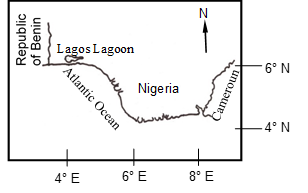 Figure 1. Coastal area of Nigeria showing Lagos Lagoon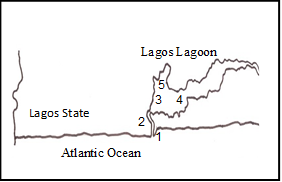 Fig. 2. Map showing the sampling sites (1 = Bar Beach; 2 = Tarkwa Bay; 3 = Ijora; 4 = Lekki; 5 = Majidun2.2. Laboratory studies 	Samples were examined for the presence of silicoflagellates under the light microscope. Microphotographs of identified silicoflagellates were taken using a camera that was attached to the top of the microscope. The silicoflagellates reported here were identified to the species level and each species was determined according to the siliceous skeleton they possess, and as described in the literature, e.g. Bukry and Foster (1973) and Throndsen (1997). 3. Results 3.1. Observed physico-chemical parameters 	Water temperature was the same for all the sampling stations. The sea water at Bar Beach had the highest salt concentration (34‰). In the Lagos Lagoon, salinity decreased upstream. Thus, salinity was 31‰ at Tarkwa Bay, 10‰ at Ijora and 2‰ at both Lekki and Majidun (see Figure 2, Table. 1). The N:P ratio was high in these waters, ranging from 12.0 at Ijora to 32.3 at Bar Beach. Apparently, these waters are rich in nitrogen. This could imply that phosphorus is the limiting nutrient for silicoflagellates in the study area (also see Henriksen et al., 1993).   Table 1. Observed physical and chemical properties at the sampling stationsParameters:		Water t °C	Salinity ‰	N:P ratioStationsBar Beach				       30		      34		  32.3Tarkwa Bay				       30		      31		  31.0Ijora					       30		      10		  12.0Lekki					       30		        2		  14.3Majidun					       30		        2		  16.03.2. Observed silicoflagellate species	Four species of extant silicoflagellates, belonging to three different genera, were recorded in this study. The species included Dictyocha crux Ehrenberg, Dictyocha fibula Ehrenberg, Distephanus octonarius var. polyactis (Ehrenberg) Glezer and Octactis octonaria var. pulchra (in Throndsen, 1997). These species are shown in Figs. 3A-J and a summary of their taxonomy is presented in Table 2. Dictyocha crux and Octatis octonaria var. pulchra were recorded in samples collected at Bar Beach. Distephanus octonarius var. polyactis was recorded at Tarkwa Bay, and Dictyocha fibula at Ijora. No silicoflagelate was observed in samples collected at Majidun and Lekki sampling stations (Table 3).Table 2. Taxonomy of the silicoflagellatesPhylum: Ochrophyta Cavalier-Smith 	Class: Dictyochophyceae Silva		Order: Dictyochales Haeckel			Family: Dictyochaceae Lemmermann				Genus: Dictyocha Ehrenberg						Species: Dictyocha fibula Ehrenberg					Species: Dictyocha crux (Ehr.) Haeckle				Genus: Distephanus Haeckel						Species: Distephanus octonarius var. polyactis (Ehr.) Glezer 				Genus: Octactis Schiller					Species: Octactis octonaria var. pulchra (in Throndsen, 1997)4. Discussion4.1. Occurrence of the species in relation to physico-chemical characteristics of the study sites	Although Glezer (1966) reported that the morphology and quantitative distribution of silicoflagellates are greatly influenced by temperature and salinity of water, temperature was not the main factor influencing the occurrence of silicoflagellates in Nigeria’s coastal waters. Temperature was exactly the same in all the sampling locations. In contrast, salinity differed among the sampling stations, and the species were observed only in samples collected from the marine water at Bar Beach and at stations (Ijora and Tarkwa Bay) with comparatively higher salinity values in the Lagos Lagoon. Therefore, in these waters, salinity could be a major environmental variable that predicts the occurrence of silicoflagellates. 	Many workers have described silicoflagellates as marine organisms (e.g. Bukry and Foster, 1973; Perch-Nielsen, 1976; Henriksen et al., 1993). From the present study, it is understood that these organisms also occur in estuarine ecosystems, like the Lagos Lagoon in Nigeria. Experimental studies by Henriksen et al. (1993) support this field observation. The workers (Henriksen et al., 1993) observed that the naked stage of Dictyocha speculum was able to grow in the salinity range of 10-35‰. Moreover, Throndsen (1997) reported that silicoflagellates are found in coastal and oceanic areas but mostly confined to inshore waters, including brackish ecosystems. It should, however, be noted that Pérez et al. (2009) recorded both Dictyocha crux and Dictyocha fibula in the Ebro River Estuary, Spain where surface salinity varied between 2.3‰ and 5.1‰.4.2. Description of the silicoflagellates and their hitherto biogeography	Dictyocha crux has a skeleton with four protruding spines and five windows. The skeleton size ranges from 20-40 µm (Throndsen, 1997). This name is of an entity that is currently accepted taxonomically (Guiry and Guiry, 2014). The species is present in the Atlantic and Pacific Oceans, as well as the Mediterranean Sea (Throndsen, 1997), the Black Sea (BSPC Editorial Board, 2014), and in the coastal waters of France (Guilloux et al., 2013) and Spain (Pérez et al., 2009).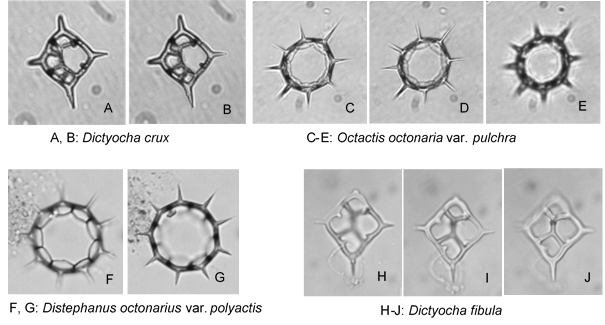 Figure 3. The SilicofalgellatesTable 3. Salinity vs. silicoflagellate occurrence in the study areaStation			Salinity ‰	Silicoflagellate speciesBar Beach		       34		Dictyocha crux and Octactis octonaria var. pulchraTarkwa Bay		       31		Distephanus octonarius var. polyactisIjora			       10		Dictyocha fibulaLekki			         2		none observedMajidun			         2		none observed	Dictyocha fibula is a name of an entity that is currently accepted taxonomically (Guiry and Guiry, 2014). According to Throndsen (1997), D. fibula is characterized by a skeleton with four protruding spines and four windows. The basal ring is quandrangular, with four almost equal length of radial spines developed at the corners. Supporting spines of basal rods attach on the sides of lateral rods. Apical rod is longer than the lateral rods, and the skeleton is tubular in structure. Apical ring is absent and the skeleton is 10-45 µm long (see Huang, 1979; Throndsen, 1997). It is reported to be an oceanic (Throndsen, 1997) and a marine species (Guiry and Guiry, 2014). It is present in: Adriatic Sea (e.g. Vilicic et al., 2002), Baltic Sea (e.g. Hällfors, 2004), Black Sea (BSPC Editorial Board, 2014), British waters (Parke and Dixon, 1976), French waters (Nival, 1965; Guilloux et al., 2013), Spanish waters (Pérez et al., 2009), North American waters (e.g. Van Valkenburg and Norris, 1970), Argentinan waters (Frenguelli, 1935), Chinese and Taiwan waters (e.g. (Huang, 1979; Lui, 2008), Japanese waters (Sekiguchi et al., 2003), New Zealand waters (Harper et al., 2012), as well as in Antarctica and the Subantarctic Islands (Hallegraeff, 2005).	Distephanus octonarius var. polyactis has a skeleton with nine radial spines and a nine-side, wide basal ring, which is about 30 µm in diameter (see Bukry and Foster, 1973; Huang, 1979). Supporting spines are also present. Apical ring has a diameter about 21 µm (Huang, 1979). It is present in USSR waters (Glezer, 1966) and in the coastal waters of Taiwan (Huang, 1979). According to Guiry and Guiry (2014) the taxonomic (and perhaps the nomenclatural) status of this entity requires further investigation.	Octactis octonaria var. pulchra. This name is of an entity that is currently accepted taxonomically (Guiry and Guiry, 2014). The basal ring is wide and with eight spines. Two spines, which are opposite to each other, are comparatively longer than the rest and the diameter of the octogonal basal ring is about 26-38 µm (see Huang, 1979; Throndsen, 1997). It is oceanic and Mediterranean (Throndsen, 1997). It has been documented in different geographical locations including Australia (Ajani et al., 2001), Taiwan (Huang, 1979) and Mexico (Martinez-Lopez et al., 2012).4.3. Potential harmful effects of the silicoflagellates	Based on the conflicting reports in the literature, it could be argued that the capacity of silicoflagellates to produce potent phycotoxins is debatable. But the point that a bloom of silicoflagellates could result in fish kills is not in doubt. The spines of silicoflagellates make them a dangerous group of microalgae to fisheries and aquaculture. For example, the skeleton-bearing stage of D. speculum was associated with a fish-kill in France in 1987 (Erard-Le Denn and Ryckaert, 1990), and mucus secretion from the gills due to irritation from the siliceous skeletons was thought to have lowered gill exchange potential and caused the mortalities (Henriksen et al., 1993). Apart from the physical damages to fish organs, silicoflagellates, also cause damages to fisheries and aquaculture via depletion of dissolved oxygen. Henriksen et al. (1993) argued that oxygen depletion during the night from respiration of the large population of naked D. speculum remains one of the most likely explanations for the fish-kill in Denmark that occurred in 1983.Acknowledgements	 C.C. Ajuzie received financial support for this work from Harmful Algal Bloom Programme of IOC/UNESCO (contract nr. SC/RP 207.600.9). Author for correspondenceC.C.Ajuzie, Aquaculture, Freshwater & Marine Ecology Research Lad, Department of Animal Production, University of Jos, Nigeria e-mail: efulecy@yahoo.comReferencesAertebjerg G, Borum J. Exceptional   phytoplankton occurrences and related events in Danish waters 1981-83. ICES (Copenhagen) CM/B8 1984; 10 pp.Ajani P, Hallegraeff G, Pritchard T. Historic overview of algal blooms in marine and estuarine waters of New South Wales, Australia. Proceedings of the Linnean Society of New South Wales 2001; 123: 1-22.Ajuzie CC. Toxic Prorocentrum lima induces abnormal behaviour in juvenile sea bass. J. Appl. Phycol. 2008; 20: 19-27.Ajuzie CC, Houvenaghel GT. Prorocentrum lima is toxic to juveniles of the European sea bass Dicentrarchus labrax. Can. Tech. Rep. Fish. Aquat. Sci. 2003; 2498: 37-45.BSPC Editorial Board. Black Sea phytoplankton checklist. 2014. Available at http://phyto.bss.ibss.org.ua. Bruslé, J. The impact of harmful algal blooms on finfish: mortality, pathology and toxiclogy. Repères Océan 1995 ; No. 10. 75 pp. Service de la Documentation et des Publication, IFREMER, Brest, France.Bukry D, Foster JH. Silicoflagellate and diatom stratigraphy, Leg 16, Deep Sea Drilling Project. In: VAN ANDEL, T. H., HEATH, G. R. et al. (eds): Initial Reports of the Deep Sea Drilling Project 16. 1973; pp. 815-871. Washington: U.S. Government Printing Office.Doyle J, Parker M, Dunnet T, Baird D, Mcardle J. The impact of blooms on mariculture in Ireland. ICES (Copenhagen) CM D8, Special Meeting 1984; 14 pp.Erard-Le Den E, Ryckaert M. Trout mortality associated to Distephanus speculum. In: GRANELI, E., SUNDSTROM, B., EDLER, L., ANDERSON, D.M. (eds): Toxic Marine Phytoplankton. 1990; p. 137. Elsevier Science Publishing Co. Inc., New York.Frenguelli J. Variaciones de Dictyocha fibula en el Golfo de San Matias (Patagonia septentrional). An. Mus. Argentino Cienc. Nat. "Bernadino Rivadavia: 38, 1935: Protistol. No. 4, Variaciones deDictyocha fibula en el Golfo de San Matias (Patagonia septentrional).Gemeinhardt K. Die Silicoflagellaten des Siidatlantischen Ozeans. Wissenschaftlige Ergebnisse der Deutschen atlantischen Expedition auf dem Forschung- und Vermessungsschiff "Meteor" 1934; 12: 274-312.Glezer ZI. Silicoflagellatophyceae. In: Gollerbakh, M.M. (ed): Cryptogamic plants of the U. S. S. R. Nauka, Moscow. 1966. Translated from Russian, Israel Program for Translations Ltd., Jerusalem, 1970. 7: 363 pp.Gowen RJ. Toxic phytoplankton in Scottish waters. ICES (Copenhagen) D2. Special Meeting. 1984.Guiry MD, Guiry GM. AlgaeBase. World-wide electronic publication, National University of Ireland, Galway. 2014. http://www.algaebase.org; searched on 11 September 2014.Guilloux L, Rigaut-Jalabert F, Jouenne F, Ristori S, Viprey M, Not F, Vaulot D, Simon N. An annotated checklist of marine phytoplankton taxa at the SOMLIT-Astan time series off Roscoff (Western Channel, France): data collected from 2000 to 2010. Cahiers de Biologie Marine 2013; 54: 247-256.Hallegraeff GM. Silicoflagellates. In: Scott, F.J., Marchant, H.J. (eds): Antarctic Marine Protists. 2005; pp. 251-254. Canberra and Hobart: Australian Biological Resources Study, Australian Antarctic Division.Hällfors G. Checklist of Baltic Sea phytoplankton species (including some heterotrophic protistan groups). Baltic Sea Environment Proceedings 2004; No. 95: 1-208.Harper MA, Cassie CV, Chang FH, Nelson WA, Broady PA. Phylum Ochrophyta: brown and golden-brown algae, diatoms, silicioflagellates, and kin. In: Gordon, D.P. (ed): New Zealand inventory of biodiversity. Volume Three. Kingdoms Bacteria, Protozoa, Chromista, Plantae, Fungi. 2012; pp. 114-163. Christchurch: Canterbury University Press.Huang R. A study on the silicoflagellates along the northern coast of Taiwan. Acta Oceanogr. Taiwanica 1979; No.9: 119-125. Science Reports of the National Taiwan UniversityJochem F. Zur Verbreitung und Bedeutung des autotrophen Ultraplanktons in der Kieler Bucht. Diplom Arbeitswissenschaftler, Universität Kiel. 1987; 127 pp.Lassus P. Plancton toxique et plankton d’eaux rouges sur les côtes Européennes. Service de la Documentation et des Publication, IFREMER, Brest, France. 1988; 111 pp.Lisitzin AP. Sedimentation in the World Ocean. Society of Economic Paleontologists and Mineralogists, Special Publication 1972; No. 17: 218 pp.Liu Ruiyu (J. Y. Liu) (ed.). Checklist of biota of Chinese seas. Beijing Science Press, Academia Sinica 2008: 1-1267.Mandra YT. A new genus of Silicoflagellata from an Eocene South Atlantic Deep-	sea Core (Protozoa: Mastigophora). Occasional Papers of the California Academy of Sciences 1969; 77: 7 pp.Martinez-Lopez A, Alvarez-Gomez IG, Durazo R. Climate variability and silicoflagellate fluxes in Alfonso Basin (southern Gulf of California). Botanica Marina 2012; 55(2): 177-185.Neuer S. Okologische Beobachtungen an Sommerlichen Planktongemeinschaften in der Kieler Bucht. Diplom Arbeitswissenschaftler, Universität Kiel. 1986; 76pp.Nival P. Sur de cycle de Dictyocha fibula Ehrenberg dans les eaux de surface de la rade de Villefranche-sur-Mer. Cahiers de Biologie Marine 1965; 6: 67-82.Nöthig E.M. Experimentelle Untersuchungen an natürlicher Plankton Populationen unter besonderer Bericksichfigung heterotropher organismen. Diplom Arbeitswissenschaftler, Universität Kiel. 1984; 108 pp.Parke M, Dixon PS. Check-list of British marine algae. Third Revision. J. Mar. Biol. Assoc. U.K. 1976; 56: 527-594.Parkinson P. Ontogeny v. Phylogeny: the strange case of the silicoflagellates. Constancea 2002; 83: 1-29.Perch-Nielsen K. New silicoflagellates and a silicoflagellate zonation in north European Palaeocene and Eocene diatomites. Bull.Geol. Soc. Denmark 1976; 25: 27-40.Pérez MC, Maidana NI, Comas A. Phytoplancton composition of the Ebro River estuary, Spain. Acta Bot. Croat. 2009; 68: 11-27.Schrader HJ, Schuette G. Marine diatoms. In: Emiliani, C. (ed): The oceanic lithosphere. 1981; pp. 1179–1232. John Wiley and Sons, Inc.Sekiguchi H, Kawachi M, Nakayama T, Inouye I. A taxonomic re-evaluation of the Pedinellales (Dictyochophyceae), based on morphological, behavioural and molecular data. Phycologia 2003; 42(2): 165-182.Smayda TJ. Environmental monitoring. In: Hallegraeff, G.M., Anderson, D.M., & Cembella, A.D. (eds): Manual on Harmful Marine Microalgae. IOC Manuals and Guides 33. 1995; pp. 405-431, UNESCO, Paris.Throndsen J. The planktonic marine flagellates. In: Tomas, C.R. (ed): Identifying Marine Phytoplankton. 1997; pp. 591-729. Academic Press, New York.Van Valkenburg SD, Norris RE. The growth and morphology of the silicoflagellate Dictyocha fibula Ehrenberg in culture. J. Phycology 1970; 6(1): 48-54.Vilicic D, Marasovic I, Miokovic D. Checklist of phytoplankton in the eastern Adriatic Sea. Acta Bot. Croat. 2002; 61(1): 57-91.2/25/2015